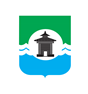 24.11.2021 года № 249РОССИЙСКАЯ ФЕДЕРАЦИЯИРКУТСКАЯ ОБЛАСТЬДУМА БРАТСКОГО РАЙОНАРЕШЕНИЕОб утверждении Прогнозного плана (программы) приватизации имущества муниципальной собственности муниципального образования «Братский район» на 2022 годВ целях реализации Федерального закона от 06 октября 2003 года № 131-ФЗ «Об общих принципах организации местного самоуправления в Российской Федерации», в соответствии с Федеральным законом от 21 декабря 2001 года № 178-ФЗ «О приватизации государственного и муниципального имущества», Положением о порядке и условиях приватизации муниципального имущества муниципального образования «Братский район», утвержденным решением Думы Братского района от 26 мая 2021 года № 185, руководствуясь статьями 30, 46 Устава муниципального образования «Братский район», Дума Братского районаРЕШИЛА:1. Утвердить Прогнозный план (программу) приватизации имущества муниципальной собственности муниципального образования «Братский район» на 2022 год согласно приложению к настоящему решению.2. Настоящее решение подлежит официальному опубликованию в газете «Братский район», на официальном сайте Российской Федерации в сети «Интернет» - www.torgi.gov.ru, на официальном сайте администрации муниципального образования «Братский район» - www.bratsk-raion.ru.3. Контроль за исполнением настоящего решения возложить на постоянную депутатскую комиссию по жилищно-коммунальному хозяйству, промышленности и сельскому хозяйству Думы Братского района.УТВЕРЖДЕНрешением Думы Братского района от 24.11.2021 № 249 ПРОГНОЗНЫЙ ПЛАН (ПРОГРАММА) ПРИВАТИЗАЦИИимущества муниципальной собственностимуниципального образования «Братский район» на 2022 годПредседатель Думы Братского района __________________С.В. КоротченкоМэр Братского района __________________А.С. Дубровин№п/пНаименование объектовХарактеристика объектаМестонахождениеСрокприватизацииПрогноз поступления средств1234561.Автомобиль марки ZHONG HUA SY7201MГос. номер: Е825РР, год выпуска 2007, тип: легковой, седан, цвет: черныйИркутская область, г.Братск, ул.Южная,221-2 квартал144 000,002.УАЗ 2206Гос. номер М066АК38, год выпуска 1995, тип: микроавтобус, цвет: белая ночьИркутская область, г.Братск, ул.Южная,221-2 квартал53 000,003.ГАЗ-31105Гос. номер: В277КВ138, год выпуска 2005, тип: легковой, седан, цвет: серо-синийИркутская область, г.Братск, ул.Южная,221-2 квартал60 000,00